Department of Student Activities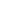 CALL MEETING TO ORDERMeeting was called to order at 11:05am.ASCERTAINMENT OF QUORUM A majority quorum must be established to hold a bona fide meeting Members present: Director Barraj, Senator Grewal, and Senator Makrai.Members absent: Manager Gurrola.3/4 present, quorum was established and a bonafide meeting was held.PUBLIC COMMENTThis segment of the meeting is reserved for persons desiring to address the Body on any matter of concern that is not stated on the agenda. A time limit of three (3) minutes per speaker and fifteen (15) minutes per topic shall be observed. The law does not permit any action to be taken, nor extended discussion of any items not on the agenda. The Body may briefly respond to statements made or questions posed, however, for further information, please contact the BCSGA Vice President for the item of discussion to be placed on a future agenda. (Brown Act §54954.3)None.REPORTS OF THE ASSOCIATIONThe chair shall recognize any officer of the association, including the BCSGA Advisor, to offer a report on official activities since the previous meeting and make any summary announcements deemed necessary for no longer than three minutes, save the advisor, who has infinite time. Director BarrajHad the Spring Fling event was fun and went well. Favorite event was the Ice Cream day and Dueling Pianos.Manager GurrolaAbsent. SenatorsNone.BCSGA Advisor AyalaAdvisor Alvarez filling in for Advisor Ayala. Observed that more people are needed as volunteers from Student Government for events. Need more variety as it is the same volunteers over and over. End of the year is jam packed with activities that will require lots of volunteers.NEW BUSINESSDISCUSSION: Student Leadership and Involvement Awards Will be virtual April 28th at 5pm, please attend.DISCUSSION: National Denim DayThis is on April 27th, encouraged to wear denim in support of sexual assualt survivors.DISCUSSION: Review of CCA Grant Conditions and ProcessReviewed process and significance of CCA grants. No changes suggested.DISCUSSION: Review of CCA Grant ApplicationReviewed CCA grant application form. Senator Grewal suggested adding a virtual option to the application.DISCUSSION: Review of CCA Itemized BudgetReviewed CCA budget, nothing to be added.ANNOUNCEMENTSThe Chair shall recognize in turn BCSGA Officers requesting the floor for a period not to exceed one minute. Advisor Alvarez announced Director Barraj has been elected SGA President for the upcoming year. Also Senator Makrai will be returning next year.  Encouraged Senator Grewal to apply for an appointed position.Senator Grewal asked about James Lindsay's speaker grant, Director Barraj will speak with Advisor Ayala regarding this.ADJOURNMENTMeeting was adjourned at 11:22am.Friday, April 8, 2022Friday, April 8, 202211:00 a.m. – 12:00 p.m.Zoom Meeting ID:     Meeting Zoomlink: https://cccconfer.zoom.us/meeting/register/tJcudO6grDwjE9EV60Vgcn5Yy7j5huLsnEex     Meeting Zoomlink: https://cccconfer.zoom.us/meeting/register/tJcudO6grDwjE9EV60Vgcn5Yy7j5huLsnEex     Meeting Zoomlink: https://cccconfer.zoom.us/meeting/register/tJcudO6grDwjE9EV60Vgcn5Yy7j5huLsnEex 